Publicado en Madrid el 14/12/2017 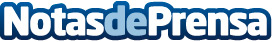 ¿Cómo regalar una experiencia inolvidable con estilo?Hacer un regalo perfecto es una tarea difícil. En un mundo en el que tendemos a acumular cosas que no necesitamos, ya no basta con comprar algo bonito, lo importante es regalar una experiencia, crear un momento de valor con estilo. La asesora de imagen, marca y comunicación personal, Paz Herrera, propone un regalo de Navidad con estilo gracias a sus tarjetas de experiencias pensadas para encontrar el estilo propio y potenciar lo mejor de cada persona a través de su imagen
Datos de contacto:Paz Herrera670814600Nota de prensa publicada en: https://www.notasdeprensa.es/como-regalar-una-experiencia-inolvidable-con Categorias: Nacional Moda http://www.notasdeprensa.es